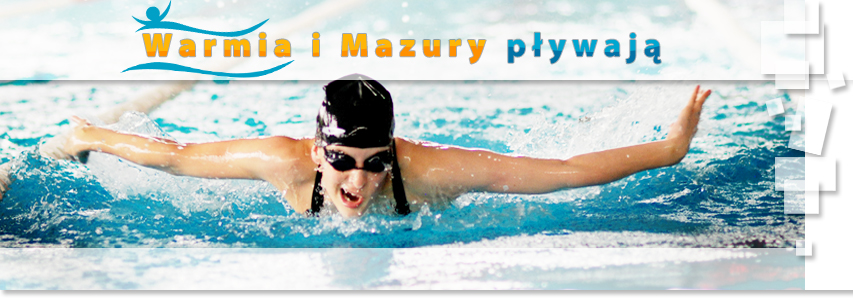 Wyniki „ WARMIA I MAZURY PŁYWAJĄ” z dnia 12.05.2018r.Dystans 12,5m (kat. 6 lat i poniżej) chłopcyProchowicz Wojciech – 00:16:81Kliniewski Maciej – 00:53:40Dystans 25m (kat. 7-9 lat)Naszkiewicz Inga – 00:19:73Wojtas Ida – 00:24:92Osińska Maria – 00:30:03 Milewska Andżelika- 00:30:41Czaplak Oliwia – 00:31:72Prochowicz Hanna – 00:40:04Dystans 25m (kat. 7-9 lat) chłopcyNowak Karol – 00:18:76Walkiewicz Juliusz – 00:28:34Dystans 25m (kat.10-12 lat)Milewska Aurelia – 00:18:01Kliniewska Magdalena – 00:18:25Waraksa Anna – 00:18:38Milanowska Julia – 00:18:78Stepanik Zofia – 00:19:89Brodowska Weronika Laura – 00:27:28Rozmysłowska Magda – 00:34:42Sztabińska Dobrosława – 00:38:12Dystans 25m (kat.10-12 lat) chłopcyWojtas Jeremi – 00:18:20Osiński Dominik – 00:20:57Trzasko Damian – 00:30:87Swędrowski Tomasz – 00:31:19Banach Jakub – 00:53:30Dystans 50m (kat. 13-14 lat)Stepanik Marta – 00:37:04Kołodziejczyk Aleksandra – 00:38:86Bujnicka Gabriela – 01:02:86Mełgwa Magdalena – 01:09:87Dystans 50m (kat. 13-14 lat) chłopcyKubryń Filip – 00:55:06Bućkun Maciej – 01:04:23Pastuszyński Radosław – 01:04:79Dystans 50m (kat. 15-16 lat)Wysocka Alicja – 00:49:12Dystans 50m (kat. 15-16 lat) chłopcyStepanik Janusz – 00:30:52Taudul Kacper – 00:32:47Sewioło Jakub – 00:32:77Budnik Damian – 00:35:38Kliniewski Jakub – 00:36:79Dystans 50m (kat. 17-19 lat)Stepanik Anna – 00:33:68Dystans 50m (kat. 30-39 lat)Osińska Emilia – 00:43:68Dystans 50m (kat. 40-49 lat) mężczyźniTaudul Marek – 00:31:29Dystans 50m (kat. 50-59 lat) mężczyźniWojtas Hubert – 00:38:60Wystartowało 40 osób.Sporządziła: Monika Świerzbin